 Ukryte obrazki  - Co widzisz na rysunku?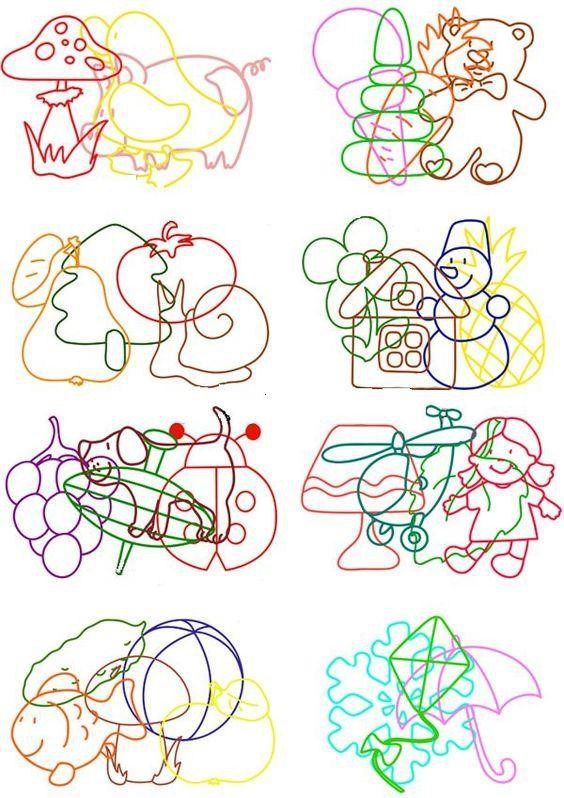 Odszukaj różnice na obrazkach. Opowiedz, co widzisz na obrazku i co to za miejśce?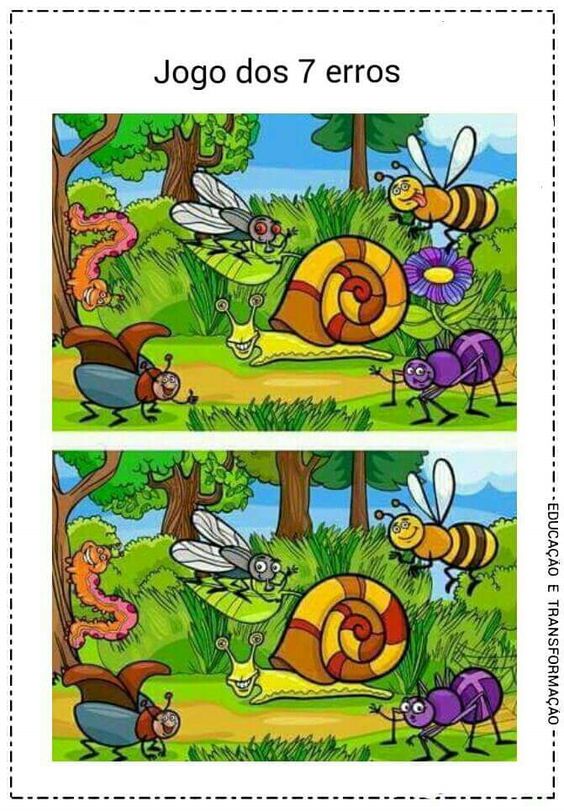 Czas na labirynt – pomóż misiowi zaparkować w garażu.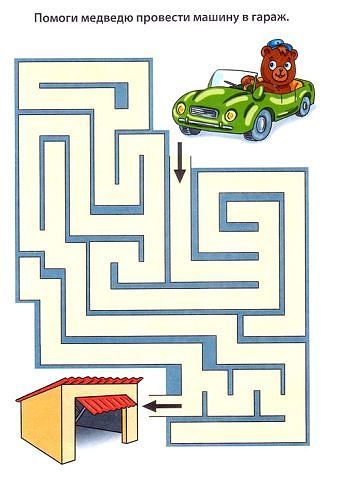 Czas na gimnastykę. Potrzebujesz kostki do gry. Rzuć kostką, zobacz ile masz kropek i wykonaj podane ćwiczenie. Możesz też sam ustalić rodzaj ćwiczeń, dopasowując do ilości kropek. Zaproś do zabawy kogoś dorosłego. Dobrej zabawy! 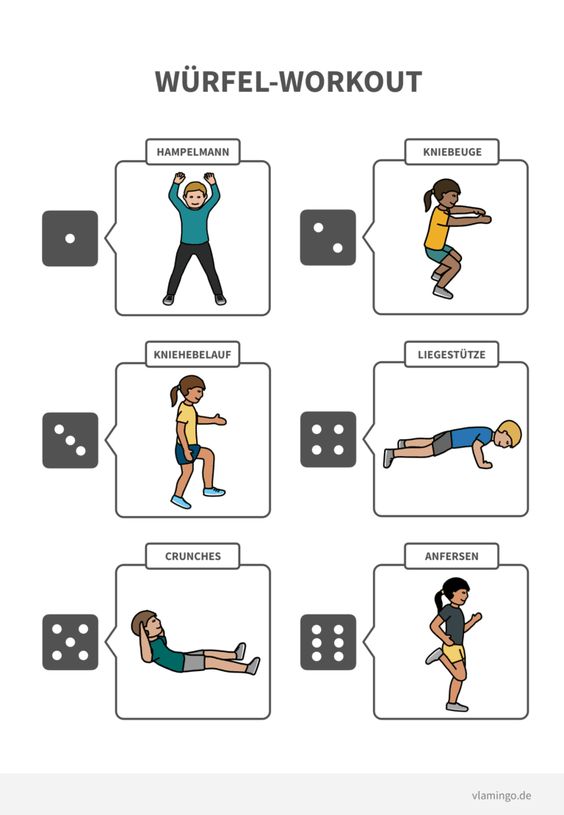 